Spring 2019ART 9BEGINNING PAINTINGCOURSE SYLLABUSM/W 1 pm 3:50 pm Art RM 154CONTENT:This course is an exploration of the creative act of painting using representational, abstract, and non- objective forms.Emphasis is placed on the fundamentals of composition and the ability to handle materials. Students will learn basic color theory, value, line, shape, texture and techniques including direct paint application, glazing, brush strokes and impasto. Issues concerning canvas differences, brush cleaning, mixing glazes and toxicity are addressed. Through lecture and studio practice, students gain introductory skills of painting within the context of a historical perspective.Will focus on developing basic skills Upon Completion of this course students should be able to:Effectively safely and archivally use oil/ and or acrylic painting materialsExplain basic color theory (subtractive method) and effectively use color mixtures to create secondary, and tertiary and neutral hues in paintingUse at least 4 color systems in four separate paintingsUse effectively and intelligently the elements and principles of design within paintingsRecognize important historical periods and painters identifying specifically the culture, style, period and influence on contemporary paintingCritique paintings intelligently, using the vocabulary of form and contentPaint in representational, abstract, non- objective and conceptual styles.CLASSWORK:  Attendance - Attendance is mandatory.  This is a studio class where activities and course work are done during class time. It essential that you be in class with all the required materials and prepared to work. Attendance will be taken at the beginning of every class. Not doing so will have a negative effect on your progress.Students absent two consecutive weeks you will be dropped.  5 total absences = an instructor discretionary drop. 6 absences = an automatic drop (W), or F (failing grade) if past the final drop deadline. When a student misses class, it is the responsibility of the student to ask a fellow student what they missed, then learn the content. Entire lessons will not be re-taught to students who are were absent. Those students who are intent in earning a 4.0 in this course are strongly advised to not miss more than 2 sessions. Coming to class unprepared and not participating counts as an absence.Students who are involved with major surgery, serious accident requiring hospitalization, death in the family or other major event should come see me during office hours and we can discuss options.Lecture Content: A. Introduction to materials 1. Oil and acrylic paint 2. Binders, glazes, solvents, drying agents, extenders, alkyds 3. Substrates (canvas, paper, canvas paper, experimental supports)4. Toxicity 5. Color mixing and brush techniques B. Introduction to visual elements as relating to oil and acrylic painting, lectures and painting projects concerning application of the following elements: 1. Value structure 2. Positive/negative space 3. Line quality 4. Shape relationships 5. Texture 6. Light 7. Mass 8. Space C. Introduction to the principles of design as relating to oil and acrylic painting, lectures and painting projects concerning application of the following design principles: 1.Unity and Variety 2. Balance 3. Emphasis and subordination 4. Contrast 5. Repetition and rhythm 6. Scale and proportion D. Color theory, lectures and painting projects which apply the following color principles: 1. Color Wheel2. Color systems3.  Intensity, saturation, chroma 4. TemperatureE. Evaluation/ Critiques1. Individual Critiques 2. Group Critiques 3. Basic Understanding of Art CriticismMulticultural concepts included in this course:Lectures will mostly focus on ‘western’ or European painting, but International painting examples will be included. Students will be expected to demonstrate they understand and can speak to historical and contemporary international painters Projects & Sketchbooks1. Active participation in classroom (studio)learning activities. Students follow instructions, engage in instructor directed exercises and assignments; participate in discussions and critiques, and work to build painting skills with focused, disciplined, measurable effort. 2. The following painting assignments may include, but are not limited to the following: a. Value studies b. Color studies c. Compositional Studies d. Direct application paintings e. Glazing techniques used in paintings f. Impasto paintings g. Basic volume summaries with value, and light h. Basic volume summaries with color systems i. Paintings specifically addressing design principles j. Representational paintings k. Abstract paintings l. Non-objective paintingsm. Conceptual paintingsGRADING and weight of projects10% written assignments and/or sketchbook geometric shapes (Sphere, cube, cone, cylinder) 50% painting projects5% Midterm painting critique (oral) 5% Midterm painting critique (written) 5% Final painting critique (oral) 5% Final painting critique (written) 20% Quizzes/ExamsOne typewritten research paper on an artist will be due towards the end of the semester. I will hand out the project sheet on that mid-semester. Written assignments must be typed (12pt - double spaced). Handwritten papers not accepted.  All work/ assignments must have students first and last name, Art 9 or 19 and date legibly printed on the back for easy identification. If I can’t read your name, the drawing/ painting goes in the trash and you get a ‘0’ on that project. Take pride in your work, or, at least acknowledge your time and effort. How you sign your name says a lot about how much you value yourself and your work. Student projects and all materials must be retrieved on the last day of the semester.The Art Dept. and faculty are not responsible for the storage of student work left from previous semesters. Supplies left over will be kept for students to use the following semester. Late WorkProjects are due at the beginning of class on the due date unless otherwise stated. Projects not turned in the minute they are due will be counted late and will be taken down two grade drops. This means if you do an ‘A’ job on a project but leave it at home or arrive late for critique, the best you can hope for is a ‘B’ grade. If you know you are going to be absent, you need to turn in projects ahead of time, so they will not be counted late. If you are sick, and you wake up and know you won’t make it to class, take a photo of your drawing and email it to me at tracy.carrera@reedleycollege.edu BEFORE class starts. It will not be accepted as on time if you don’t email the image before class begins. Late projects will only be accepted the next session after they are due and not after that. So please turn projects in ON TIME! Materials:  See materials pageClass EtiquetteCLASSROOM ETIQUETTE:  In order to maintain a stress-free and productive classroom environment, please observe the following rules: - Keep cell phones put away. If you need to take an emergency call or text, please step outside. It is disrespectful and a waste of everyone’s time to spend the whole class on snapchat, twitter, facebook, Instagram, reddit, 4chan, youtube, vimeo, tumblr, etc.  - Do not use your camera phone to take a picture of the setup in order to draw from it. This class is about learning to translate 3d objects to make 2d drawings. There may be a few assignments that make use of photos, but these are the exceptions! - NO HEADPHONES! I’ll have music playing in class. It may not be your jam, but you need to be able to hear directions and instruction as it is given. - In fact, its best just to leave your phones off or in Airplane mode… - Food/Drinks are not permitted. Try to keep the conversation in class subdued and non-disruptive. No talking during demos or explanations. GRADING: Final grades are earned. They reflect the amount of energy, effort and thought you put into class, your work and yourself. All work is graded on a 100-point scale:  GRADING SCALE: 100-90 A; 89-80 B; 79-70 C; 69-60 D; 59 and below F.  Respect each other; we are all individuals and can learn from each other. The human form is an honorable thing. Expect to see the nude form (male/female or other) whether on an educational documentary about artists, a handout, a live model (if we’re lucky enough to get one for the end of the semester), etc. If you feel the human body is something to be ashamed of, perhaps this is not the course for you to take. This is a college art course. Art history is strongly tied to the human form and in my class, it will be given the respect and admiration it deserves.Clean up after yourself; you will need to allow yourself time before leaving each day to tidy up for the next class.  If you make a mess, clean it up. No cleaning brushes in the sink. Use walnut or linseed oil to clean brushes. Make certain all oil/paint soaked material goes into the RED fire safe trash can. Improper disposal of oil soaked material will combust spontaneously and this is why it is imperative we dispose of used paper towels properly. Communication of your needs as a student is essential. My purpose and goal is to help you digest, comprehend and integrate the material presented in this class. Think of you (student) and me (instructor) as a team whose interaction is open and supportive - Feel free to come to me with your questions and/or concerns during office hours.  If you need accommodations, please talk with me and together we can find solutions.Academic HonestyAcademic honesty is fundamental to the activities and principles of a learning environment. All members of the academic community must be confident that each person’s work has been responsibly and honorably acquired, developed, and presented. Academic dishonesty is an extremely serious matter, with serious consequences. When in doubt about plagiarism, paraphrasing, quoting or collaboration, please consult with me or the appropriate institutional department.I check my email daily to keep open communication with students. I respond as quickly as possible.Please be collegial and respectful when communicating with me. Address me as ‘Professor’ or Professor Carrera’ in person and via email. Although Art 9 and Art 19 are a ‘cluster class’ (meaning taught simultaneously) Intermediate students will focus on strengthening compositional and technical skills guided by their personal interests and vision. Suggestions for success in this class:Follow instructions and be totally present when you are in class. This means making good use of class time.If you are not sure about something, please ask for clarification.Start a project the day it is assigned. Don’t wait until the last minute to complete projects.Put your name on all your supplies.Participate in critique. Be prepared with materialsIf you are going somewhere let me know ahead of time so we can get you caught upChoose not to schedule other activities or appointments during class time.There are many services available to students such as the ‘Writing Center’, Math Center, Tutoring Center, Student Services, Counseling,  I encourage students to visit Reedley college’s website for more information: http://www.reedleycollege.edu/Important Dates
Students with Disabilities
If you have a verified need for an academic accommodation or materials in alternate media (ie: Braille, large print, electronic text, etc.) per the American with Disabilities Act or Section 504 of the Rehabilitation act please contact your instructor as soon as possible.Disabled Students Programs and Services (DSP&S)Disabled Students Programs and Services provide specialized counseling, support services, and resources to students with temporary or permanent disabilities. Regular hours are 8:00 a.m. to 5:00 p.m., Monday through Friday. Disabled Students Programs and Services is located in the Disabled Students Programs and Services Building.Learning Disability ServicesIf you have a learning disability or suspect that you might have one, contact Disabled Students Programs and Services for more information about what services are available to help you.Oil painting Safety Protocol Agreement  ________________________________________ enrolled in Art 9 or 19 Spring 2019 SemesterOn the counter to the left of the sink in Art 159 Studio are red and green plastic containers.When we begin to paint with oils I will:1. Fill a container half full of water and take it to my work area. All paper towels with paint/ linseed oil on them are to be put into this container as I paint. 2. At the end of class I take the container to the sink and drain the excess water. 3. I dump the damp paper towels into the lined red fire-resistant container near the front entrance. Nothing else should be put into this receptacle. Professor Carrera will close the bag and it will be removed from the room by our custodial staff. Not following this protocol will have serious consequences to student safety. By signing this:  I, ________________________________________________________ Date: ________ acknowledge my responsibility in maintaining safety by properly disposing of used paper towels/rags and all hazardous materials by adhering to all safety guidelines. Dept. of Art Reedley College thanks you for doing your part to maintain a safe and productive learning environment.Beginning Painting Carrera Spring 2019Painting supplies listPainting 9 students will use a limited palette to strengthen their color mixing skills and stay mindful of the role values play in painting. Broadening the palette happens in Intermediate Painting 19First 2 weeks: Drawing supplies: 2 B Drawing Pencilsketchbook (60 Lb. weight minimum)12” rulerMasonite board with clipsWeek 3 All painting supplies are due!Oil paints (please note all tubes should be 37 ml and M Graham or Gamblin oil paint brand! Titanium white (large tube)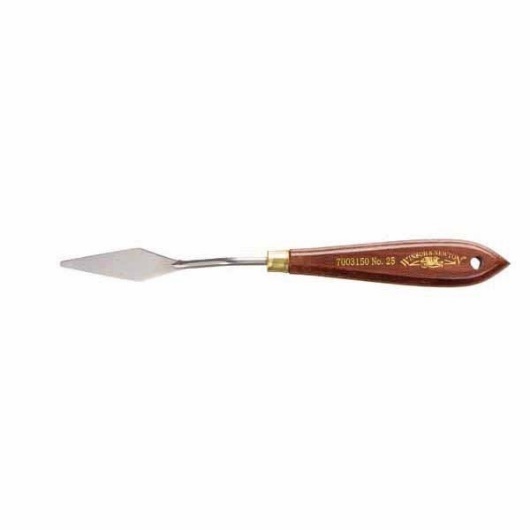 Cad red mediumYellow ochre Ivory black       	Walnut Oil (preferred) or safflower oil Gessoed Canvas panels 8x12" (10)Paper towels (at least 5 rolls)Palette knife (metal, not plastic- see image above right) Brushes: 3 filbert hog bristle oil painting brushes sizes 4. 6 and 8Fast Orange hand cleaner (auto parts store)Glass Baby food jar (with lid) to hold oilPalette (glass or disposable paper palette with tear-off sheets or resin palette or wood if you prefer). Should be at least 9x12” approx. if not larger. Painting with a small palette is like cutting a watermelon on a tiny cutting board!Tackle box or container to carry materialsPainting apron to protect clothing  Questions about supplies? The time to ask is not the first day of week 3.I will expect students to ask questions week 1 or week 2 if they have questions around supplies they need to buy.Email me with questions. Remember, I’m here to help you!          tracy.carrera@reedleycollege.eduJanuary 14 (M) Start of Spring 2019 semester January 14 - March 15 (M-F) Short-term classes, first nine weeks January 21 (M) Martin Luther King, Jr. Day observed (no classes held, campus closed) January 25 (F) Last day to drop a Spring 2019 full-term class for full refund February 1 (F) Last day to register for a Spring 2019 full-term class in person February 1 (F) Last day to drop a Spring 2019 full-term class to avoid a “W” in person February 3 (SU) Last day to drop a Spring 2019 full-term class to avoid a “W” on WebAdvisor February 8 (F) Last day to change a Spring 2019 class to/from Pass/No-Pass grading basis February 15 (F) Lincoln Day observance (no classes held, campus closed February 18 (M) Washington Day observance (no classes held, campus closed) March 8 (F) Last Day to drop a full-term class (letter grades assigned after this date) March 18 - May 24 (M-F) Short-term classes, second nine weeks April 15-18 (M-Th) Spring recess (no classes held, campus open) April 19 (F) Good Friday observance (no classes held, campus closed) (classes reconvene April 22) May 20-24 (M-F) Spring 2019 final exams week May 24 (F) End of Spring 2019 semester/commencement 